16.12.2021                                     с. Рязановка                                           № 51-пО подготовке проекта внесения изменений в генеральный план и правила землепользования и застройки муниципального образования Рязановский сельсовет Асекеевского района Оренбургской областиВ целях организации территорий для обеспечения устойчивого развития и конкурентоспособного функционирования муниципального образования, обеспечения благоприятных условий жизнедеятельности населения муниципального образования Рязановский сельсовет Асекеевского района Оренбургской области, в соответствии со статьями 8, 24, 31 Градостроительного кодекса Российской Федерации, руководствуясь Уставом муниципального образования Рязановский сельсовет Асекеевского района Оренбургской области, письмами АО «Ойлгазтэт» № № 603/07, 604/07 от 13.12.2021г.:1.Приступить к разработке проекта по внесению изменений в Генеральный план и Правила землепользования и застройки муниципального образования Рязановский сельсовет Асекеевского района Оренбургской области, для изменения категории земель сельскохозяйственного назначения в земли промышленности, необходимо установить функциональную зону земли промышленности в границах горного отвода Малокинельского месторождения.2.Финансирование работ по разработке корректировки Генерального плана и Правил землепользования и застройки муниципального образования Рязановский сельсовет Асекеевского района Оренбургской области предусматривается за счет средств АО «Ойлгазтэт».3.Контроль за выполнением настоящего постановления оставляю за собой.4.Настоящее постановление вступает в силу со дня его подписания и подлежит размещению на официальном сайте администрации.Глава муниципального образования                                              А.В. БрусиловРазослано: прокурору района, администрации района, АО «Ойлгазтэт», в дело.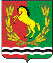 АДМИНИСТРАЦИЯМУНИЦИПАЛЬНОГО ОБРАЗОВАНИЯ РЯЗАНОВСКИЙ СЕЛЬСОВЕТ АСЕКЕВСКОГО РАЙОНА ОРЕНБУРГСКОЙ ОБЛАСТИП О С Т А Н О В Л Е Н И Е